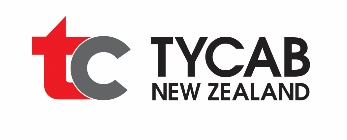 PRODUCT SPECIFICATIONPRODUCT CODE HMC18/1.0DESCRIPTION	17 Core + Earth 32/.2 (1.0mmsq). T.C.W. V90HT PVC insulated. White cores numbered V90HT P.V.C. sheathed.Control cable. 450/750 volt to AS5000.3 Oxygen Free copper. RoHS compliant PVC.CONSTRUCTIONCONDUCTOR : 32 strands of 0.2 mm nom. Tinned Annealed Copper toAS1125 drawn from Class 102 copper to AS1574.Max. D.C. resistance at 20C : 19.5 ohms / kmINSULATION : White V90HT PVC to AS3808.Nominal  Diameter:       2.5 mm Nominal Wall Thickness: 0.6 mmLAY  UP	18 Cores laid up1. White  No1	  2. White  No2	    3. White  No3       4. White  No4               5. White  No5        6. White  No6        7. White  No7       8. White  No8            9. White  No9       10. White  No10     11. White No11    12. White  No12 13. White  No13   14. White  No14     15. White No15    16. White  No16 17. White  No17   18. Green/YellowSHEATH	Coloured P.V.C. type V90HT  to AS3808.Nominal  Diameter:             15.5 mm  Nominal Wall Thickness:    1.5 mmIDENTIFICATIONPrinted on sheath at approx. 500mm intervalsTYCAB 18 X 1.0MMSQ 2019 V90HT ELECTRIC CABLE 450/750V